BETEG-BELEEGYEZŐ NYILATKOZAT*) Kiskorú vagy gyámság alatt álló beteg esetén**) A második oldalon található személyzeti táblázaton ellenőrizhető.I) Alulírott, ........................................................................, kijelentem, hogy megértettem az összes információt amit ...........................................-tól kaptam (orvos / aszisztens neve) ................................................... és a fenntebb felsoroltakban az orvos-aszisztensnek csak reális információt adtam és ezennel beleegyezem a kezelésbe. II) Alulírott beteg  / törvényes képviselője, ........................................................................................... kijelentem, hogy megértettem az összes információt amit .................................................... -tól kaptam (orvos / aszisztens neve)................................................ és a fenntebb felsoroltakban, hogy tudtomra voltak hozva a kezelés visszamondásával járó következmények és visszamondom a kezelést. SC V&V Dental SrlIntr Ghipes 8Odorheiu SecuiescCUI 6926460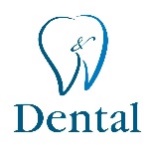 1. A paciens adataiA beteg neve1. A paciens adataiLakhely:2.  A beteg törvényes képviselőjének neve *)Név2.  A beteg törvényes képviselőjének neve *)Lakhely:2.  A beteg törvényes képviselőjének neve *)Minősége:3. Kezelés (leírás): 3. Kezelés (leírás): 3. Kezelés (leírás): 3. Kezelés (leírás): 3. Kezelés (leírás): 4. A kezeléssel kapcsolatban a következő informaciók át voltak adva a paciensnek:4. A kezeléssel kapcsolatban a következő informaciók át voltak adva a paciensnek:4. A kezeléssel kapcsolatban a következő informaciók át voltak adva a paciensnek:IgenNemA beteg egeszségével kapcsolatos információkA beteg egeszségével kapcsolatos információkA beteg egeszségével kapcsolatos információkDiagnózisDiagnózisDiagnózisPrognózisPrognózisPrognózisJavasolt kezelés Javasolt kezelés Javasolt kezelés Beavatkozások és beavatkozási folyamatokBeavatkozások és beavatkozási folyamatokBeavatkozások és beavatkozási folyamatokA kezelés előnyei és hátrányaiA kezelés előnyei és hátrányaiA kezelés előnyei és hátrányaiA kezelés esetleges kockázataiA kezelés esetleges kockázataiA kezelés esetleges kockázataiEgyébb alternatív kezelési lehetőség és ezek kockázataiEgyébb alternatív kezelési lehetőség és ezek kockázataiEgyébb alternatív kezelési lehetőség és ezek kockázataiA kezelés elmulasztásának következményeiA kezelés elmulasztásának következményeiA kezelés elmulasztásának következményeiAz orvos javaslatainak elmulasztásának következményei Az orvos javaslatainak elmulasztásának következményei Az orvos javaslatainak elmulasztásának következményei 5. Beleegyezés mintavételbeA páciens beleegyezik a minták vételébe, tárolásába és a biológiai termékek használatába. A páciens beleegyezik a minták vételébe, tárolásába és a biológiai termékek használatába. 6. Egyébb információ amit a páciens tudatára lett adva6. Egyébb információ amit a páciens tudatára lett adva6. Egyébb információ amit a páciens tudatára lett advaAz elérhető orvosi szolgáltatásokkal kapcsolatos információkAz elérhető orvosi szolgáltatásokkal kapcsolatos információkAz elérhető orvosi szolgáltatásokkal kapcsolatos információkSzemélyzet kilétével es képzettségével kapcsolatos információkSzemélyzet kilétével es képzettségével kapcsolatos információkSzemélyzet kilétével es képzettségével kapcsolatos információkA belső rendszabálzzattal kapcsolatos információk amit követnie kellA belső rendszabálzzattal kapcsolatos információk amit követnie kellA belső rendszabálzzattal kapcsolatos információk amit követnie kellA paciens tudatára volt hozva, hogy joga van egy második orvosi véleményhezA paciens tudatára volt hozva, hogy joga van egy második orvosi véleményhezA paciens tudatára volt hozva, hogy joga van egy második orvosi véleményhez7. A páciens szeretné, hogy továbbra is informálva legyen az egészségéről7. A páciens szeretné, hogy továbbra is informálva legyen az egészségéről7. A páciens szeretné, hogy továbbra is informálva legyen az egészségéről8. A páciens beleegyezik a röntgen használatára, diagnosztikai okbol.8. A páciens beleegyezik a röntgen használatára, diagnosztikai okbol.8. A páciens beleegyezik a röntgen használatára, diagnosztikai okbol.X ...................................................................	Dátum: ......./......./................	Óra: ..................A beteg vagy annak törvényes képviselőjének az aláírásaX ...................................................................	Dátum: ......./......./................	Óra: ..................A beteg vagy annak törvényes képviselőjének az aláírása aki visszamondta a kezeléstA beteget ápoló személyzet listája ..................................................................	(A beteg neve)A beteget ápoló személyzet listája ..................................................................	(A beteg neve)A beteget ápoló személyzet listája ..................................................................	(A beteg neve)Nr. crt.Numele și prenumeleZakmai státusz1Vajna Zsolt PeterOrvos2Vajna Balint PeterOrvos3Mozes Hemmer AgotaOrvos4Hegedus KatalinOrvos5Szekeres BálintOrvos6Balint ErikaAszisztens7Bedo Edit PiroskaAszisztens8Szilveszter AgotaAszisztens9Boros ErikaAszisztens10Kovács MelindaAszisztens